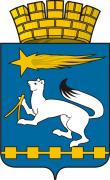 АДМИНИСТРАЦИЯ ГОРОДСКОГО ОКРУГА НИЖНЯЯ САЛДАП О С Т А Н О В Л Е Н И Е___________							                № _________г. Нижняя СалдаПриложение № 1 к постановлению администрации городского округа Нижняя Салдаот ____________ №______ПАСПОРТ муниципальной программы «Профилактика правонарушений в городском округе Нижняя Салда до 2026 года»Приложение № 2 к постановлению администрации городского округа Нижняя Салдаот ____________ №______Приложение № 1 к муниципальной программе «Профилактика правонарушений в городском округеНижняя Салда до 2026 года»ЦЕЛИ, ЗАДАЧИ И ЦЕЛЕВЫЕ ПОКАЗАТЕЛИРЕАЛИЗАЦИИ МУНИЦИПАЛЬНОЙ ПРОГРАММЫ«Профилактика правонарушений в городском округе Нижняя Салда до 2026 года»О внесении изменений в муниципальную программу «Профилактика правонарушений в городском округе Нижняя Салда до 2025 года» 
В соответствии со статьей 179 Бюджетного кодекса Российской Федерации, Федеральным законом Российской Федерации от 6 октября  2003 года № 131-ФЗ «Об общих принципах организации местного самоуправления в Российской Федерации», Уставом городского округа Нижняя Салда, решением Думы городского округа Нижняя Салда от 15.12.2022 № 21/1 «О бюджете городского округа Нижняя Салда на 2023 год и плановый период 2024 и 2025 годов», Порядком разработки, реализации и оценки эффективности муниципальных программ городского округа Нижняя Салда, утвержденным постановлением  администрации городского округа Нижняя Салда от 29.10.2013  № 1055 (с изменениями), в целях обеспечения общественного порядка, профилактики правонарушений, администрация городского округа Нижняя СалдаПОСТАНОВЛЯЕТ: 1. Внести в муниципальную программу «Профилактика правонарушений в городском округе Нижняя Салда до 2025 года», утвержденную постановлением администрации городского округа Нижняя Салда от 26.08.2019 № 566 (с изменениями от 24.01.2020 № 17, от 12.01.2021     № 5, 12.01.2022 № 5, от 29.12.2022 № 932), следующие изменения:1.1. В наименовании муниципальной программы слова «до 2025 года» заменить словами «до 2026 года»;1.2. Паспорт муниципальной программы изложить в новой редакции (приложение № 1);1.3. Приложение № 1 муниципальной программы изложить в новой редакции (приложение № 2);1.2. Приложение № 2 муниципальной программы изложить в новой редакции (приложение № 3).2. Опубликовать настоящее постановление в газете «Городской вестник плюс» и разместить на официальном сайте администрации городского округа Нижняя Салда.3. Контроль за исполнением настоящего постановления возложить на заместителя главы администрации городского округа Нижняя Салда           Третьякову О.В. Глава городско округаНижняя Салда                                                                                           А.А. МатвеевО внесении изменений в муниципальную программу «Профилактика правонарушений в городском округе Нижняя Салда до 2025 года» 
В соответствии со статьей 179 Бюджетного кодекса Российской Федерации, Федеральным законом Российской Федерации от 6 октября  2003 года № 131-ФЗ «Об общих принципах организации местного самоуправления в Российской Федерации», Уставом городского округа Нижняя Салда, решением Думы городского округа Нижняя Салда от 15.12.2022 № 21/1 «О бюджете городского округа Нижняя Салда на 2023 год и плановый период 2024 и 2025 годов», Порядком разработки, реализации и оценки эффективности муниципальных программ городского округа Нижняя Салда, утвержденным постановлением  администрации городского округа Нижняя Салда от 29.10.2013  № 1055 (с изменениями), в целях обеспечения общественного порядка, профилактики правонарушений, администрация городского округа Нижняя СалдаПОСТАНОВЛЯЕТ: 1. Внести в муниципальную программу «Профилактика правонарушений в городском округе Нижняя Салда до 2025 года», утвержденную постановлением администрации городского округа Нижняя Салда от 26.08.2019 № 566 (с изменениями от 24.01.2020 № 17, от 12.01.2021     № 5, 12.01.2022 № 5, от 29.12.2022 № 932), следующие изменения:1.1. В наименовании муниципальной программы слова «до 2025 года» заменить словами «до 2026 года»;1.2. Паспорт муниципальной программы изложить в новой редакции (приложение № 1);1.3. Приложение № 1 муниципальной программы изложить в новой редакции (приложение № 2);1.2. Приложение № 2 муниципальной программы изложить в новой редакции (приложение № 3).2. Опубликовать настоящее постановление в газете «Городской вестник плюс» и разместить на официальном сайте администрации городского округа Нижняя Салда.3. Контроль за исполнением настоящего постановления возложить на заместителя главы администрации городского округа Нижняя Салда           Третьякову О.В. Глава городско округаНижняя Салда                                                                                           А.А. МатвеевО внесении изменений в муниципальную программу «Профилактика правонарушений в городском округе Нижняя Салда до 2025 года» 
В соответствии со статьей 179 Бюджетного кодекса Российской Федерации, Федеральным законом Российской Федерации от 6 октября  2003 года № 131-ФЗ «Об общих принципах организации местного самоуправления в Российской Федерации», Уставом городского округа Нижняя Салда, решением Думы городского округа Нижняя Салда от 15.12.2022 № 21/1 «О бюджете городского округа Нижняя Салда на 2023 год и плановый период 2024 и 2025 годов», Порядком разработки, реализации и оценки эффективности муниципальных программ городского округа Нижняя Салда, утвержденным постановлением  администрации городского округа Нижняя Салда от 29.10.2013  № 1055 (с изменениями), в целях обеспечения общественного порядка, профилактики правонарушений, администрация городского округа Нижняя СалдаПОСТАНОВЛЯЕТ: 1. Внести в муниципальную программу «Профилактика правонарушений в городском округе Нижняя Салда до 2025 года», утвержденную постановлением администрации городского округа Нижняя Салда от 26.08.2019 № 566 (с изменениями от 24.01.2020 № 17, от 12.01.2021     № 5, 12.01.2022 № 5, от 29.12.2022 № 932), следующие изменения:1.1. В наименовании муниципальной программы слова «до 2025 года» заменить словами «до 2026 года»;1.2. Паспорт муниципальной программы изложить в новой редакции (приложение № 1);1.3. Приложение № 1 муниципальной программы изложить в новой редакции (приложение № 2);1.2. Приложение № 2 муниципальной программы изложить в новой редакции (приложение № 3).2. Опубликовать настоящее постановление в газете «Городской вестник плюс» и разместить на официальном сайте администрации городского округа Нижняя Салда.3. Контроль за исполнением настоящего постановления возложить на заместителя главы администрации городского округа Нижняя Салда           Третьякову О.В. Глава городско округаНижняя Салда                                                                                           А.А. МатвеевО внесении изменений в муниципальную программу «Профилактика правонарушений в городском округе Нижняя Салда до 2025 года» 
В соответствии со статьей 179 Бюджетного кодекса Российской Федерации, Федеральным законом Российской Федерации от 6 октября  2003 года № 131-ФЗ «Об общих принципах организации местного самоуправления в Российской Федерации», Уставом городского округа Нижняя Салда, решением Думы городского округа Нижняя Салда от 15.12.2022 № 21/1 «О бюджете городского округа Нижняя Салда на 2023 год и плановый период 2024 и 2025 годов», Порядком разработки, реализации и оценки эффективности муниципальных программ городского округа Нижняя Салда, утвержденным постановлением  администрации городского округа Нижняя Салда от 29.10.2013  № 1055 (с изменениями), в целях обеспечения общественного порядка, профилактики правонарушений, администрация городского округа Нижняя СалдаПОСТАНОВЛЯЕТ: 1. Внести в муниципальную программу «Профилактика правонарушений в городском округе Нижняя Салда до 2025 года», утвержденную постановлением администрации городского округа Нижняя Салда от 26.08.2019 № 566 (с изменениями от 24.01.2020 № 17, от 12.01.2021     № 5, 12.01.2022 № 5, от 29.12.2022 № 932), следующие изменения:1.1. В наименовании муниципальной программы слова «до 2025 года» заменить словами «до 2026 года»;1.2. Паспорт муниципальной программы изложить в новой редакции (приложение № 1);1.3. Приложение № 1 муниципальной программы изложить в новой редакции (приложение № 2);1.2. Приложение № 2 муниципальной программы изложить в новой редакции (приложение № 3).2. Опубликовать настоящее постановление в газете «Городской вестник плюс» и разместить на официальном сайте администрации городского округа Нижняя Салда.3. Контроль за исполнением настоящего постановления возложить на заместителя главы администрации городского округа Нижняя Салда           Третьякову О.В. Глава городско округаНижняя Салда                                                                                           А.А. МатвеевОтветственный исполнитель муниципальной программыАдминистрация городского округа Нижняя СалдаСроки реализации муниципальной программы2020 – 2026 годыЦели и задачи муниципальной программыЦель.  Повышение уровня общественной безопасности, общественного порядка на территории городского округа Нижняя Салда.Задача 1. Организация взаимодействия органов местного самоуправления, территориальных органов, федеральных органов исполнительной власти, направленного на повышение уровня общественной безопасности, общественного порядка на территории городского округа Нижняя Салда.Задача 2.  Снижение преступности, повышение уровня общественной безопасности населения в общественных местах на территории городского округа Нижняя Салда. Задача 3. Профилактика правонарушений, совершаемых несовершеннолетними.Задача 4. Профилактика нарушений законодательства, регулирующего отношения в сфере предоставления гражданства, предупреждение и пресечение нелегальной миграции. Задача 5. Социальная адаптация и реабилитация находящихся в трудной жизненной ситуации, в том числе бывших осужденных и освободившихся из мест лишения свободы. Перечень основных целевых показателей программы1. Количество заседаний Межведомственной комиссии по профилактике правонарушений на территории городского округа Нижняя Салда.2. Увеличение процента раскрываемости преступлений.3. Осуществление деятельности на территории городского округа Нижняя Салда народной дружины.4. Снижение количества преступлений, совершенных в общественных местах.5. Снижение количества преступлений, совершенных несовершеннолетними.6. Снижение количества преступлений в сфере предоставления гражданства, предупреждения и пресечения нелегальной миграции.7. Снижение количества преступлений лицами, освободившимися из мест лишения свободы.Объем финансирования программы по годам реализацииВСЕГО 499 986,00 рубля, в том числе:2020 год – 106 000,00 рублей;2021 год – 121 000,00 рубля;2022 год – 145 000,00 рублей;2023 год – 41 000,00 рублей;2024 год – 42 640,00 рублей;2025 год –44 346,00 рублей;2026 год – 0 рублей.Местный бюджет 499 986,00 рубля, в том числе:2020 год – 106 000,00 рублей;2021 год – 121 000,00 рубля;2022 год – 145 000,00 рублей;2023 год – 41 000,00 рублей;2024 год – 42 640,00 рублей;2025 год –44 346,00 рублей;2026 год – 0 рублей.Адрес размещения муниципальной программы в сети «Интернет»www.nsaldago.ru№ 
строкиНаименование  
 цели (целей) и 
 задач, целевых 
  показателейНаименование  
 цели (целей) и 
 задач, целевых 
  показателейЕдиница 
измеренияЗначение целевого показателя реализации      
муниципальной программыЗначение целевого показателя реализации      
муниципальной программыЗначение целевого показателя реализации      
муниципальной программыЗначение целевого показателя реализации      
муниципальной программыЗначение целевого показателя реализации      
муниципальной программыЗначение целевого показателя реализации      
муниципальной программыЗначение целевого показателя реализации      
муниципальной программыЗначение целевого показателя реализации      
муниципальной программыЗначение целевого показателя реализации      
муниципальной программыЗначение целевого показателя реализации      
муниципальной программыЗначение целевого показателя реализации      
муниципальной программыЗначение целевого показателя реализации      
муниципальной программыЗначение целевого показателя реализации      
муниципальной программыЗначение целевого показателя реализации      
муниципальной программыИсточник  
 значений  
показателей№ 
строкиНаименование  
 цели (целей) и 
 задач, целевых 
  показателейНаименование  
 цели (целей) и 
 задач, целевых 
  показателейЕдиница 
измерения2020 год2020 год2021 год2021 год2022 год2022 год2023 год2023 год2024 год2024 год2025 год2025 год2026 год2026 год1223445566778899101011111Цель. Повышение уровня общественной безопасности, общественного порядка на территории городского округа Нижняя СалдаЦель. Повышение уровня общественной безопасности, общественного порядка на территории городского округа Нижняя СалдаЦель. Повышение уровня общественной безопасности, общественного порядка на территории городского округа Нижняя СалдаЦель. Повышение уровня общественной безопасности, общественного порядка на территории городского округа Нижняя СалдаЦель. Повышение уровня общественной безопасности, общественного порядка на территории городского округа Нижняя СалдаЦель. Повышение уровня общественной безопасности, общественного порядка на территории городского округа Нижняя СалдаЦель. Повышение уровня общественной безопасности, общественного порядка на территории городского округа Нижняя СалдаЦель. Повышение уровня общественной безопасности, общественного порядка на территории городского округа Нижняя СалдаЦель. Повышение уровня общественной безопасности, общественного порядка на территории городского округа Нижняя СалдаЦель. Повышение уровня общественной безопасности, общественного порядка на территории городского округа Нижняя СалдаЦель. Повышение уровня общественной безопасности, общественного порядка на территории городского округа Нижняя СалдаЦель. Повышение уровня общественной безопасности, общественного порядка на территории городского округа Нижняя СалдаЦель. Повышение уровня общественной безопасности, общественного порядка на территории городского округа Нижняя СалдаЦель. Повышение уровня общественной безопасности, общественного порядка на территории городского округа Нижняя СалдаЦель. Повышение уровня общественной безопасности, общественного порядка на территории городского округа Нижняя СалдаЦель. Повышение уровня общественной безопасности, общественного порядка на территории городского округа Нижняя СалдаЦель. Повышение уровня общественной безопасности, общественного порядка на территории городского округа Нижняя СалдаЦель. Повышение уровня общественной безопасности, общественного порядка на территории городского округа Нижняя Салда2Задача 1. Организация взаимодействия органов местного самоуправления, территориальных органов, федеральных органов исполнительной власти, направленного на повышение уровня общественной безопасности, общественного порядка на территории городского округа Нижняя СалдаЗадача 1. Организация взаимодействия органов местного самоуправления, территориальных органов, федеральных органов исполнительной власти, направленного на повышение уровня общественной безопасности, общественного порядка на территории городского округа Нижняя СалдаЗадача 1. Организация взаимодействия органов местного самоуправления, территориальных органов, федеральных органов исполнительной власти, направленного на повышение уровня общественной безопасности, общественного порядка на территории городского округа Нижняя СалдаЗадача 1. Организация взаимодействия органов местного самоуправления, территориальных органов, федеральных органов исполнительной власти, направленного на повышение уровня общественной безопасности, общественного порядка на территории городского округа Нижняя СалдаЗадача 1. Организация взаимодействия органов местного самоуправления, территориальных органов, федеральных органов исполнительной власти, направленного на повышение уровня общественной безопасности, общественного порядка на территории городского округа Нижняя СалдаЗадача 1. Организация взаимодействия органов местного самоуправления, территориальных органов, федеральных органов исполнительной власти, направленного на повышение уровня общественной безопасности, общественного порядка на территории городского округа Нижняя СалдаЗадача 1. Организация взаимодействия органов местного самоуправления, территориальных органов, федеральных органов исполнительной власти, направленного на повышение уровня общественной безопасности, общественного порядка на территории городского округа Нижняя СалдаЗадача 1. Организация взаимодействия органов местного самоуправления, территориальных органов, федеральных органов исполнительной власти, направленного на повышение уровня общественной безопасности, общественного порядка на территории городского округа Нижняя СалдаЗадача 1. Организация взаимодействия органов местного самоуправления, территориальных органов, федеральных органов исполнительной власти, направленного на повышение уровня общественной безопасности, общественного порядка на территории городского округа Нижняя СалдаЗадача 1. Организация взаимодействия органов местного самоуправления, территориальных органов, федеральных органов исполнительной власти, направленного на повышение уровня общественной безопасности, общественного порядка на территории городского округа Нижняя СалдаЗадача 1. Организация взаимодействия органов местного самоуправления, территориальных органов, федеральных органов исполнительной власти, направленного на повышение уровня общественной безопасности, общественного порядка на территории городского округа Нижняя СалдаЗадача 1. Организация взаимодействия органов местного самоуправления, территориальных органов, федеральных органов исполнительной власти, направленного на повышение уровня общественной безопасности, общественного порядка на территории городского округа Нижняя СалдаЗадача 1. Организация взаимодействия органов местного самоуправления, территориальных органов, федеральных органов исполнительной власти, направленного на повышение уровня общественной безопасности, общественного порядка на территории городского округа Нижняя СалдаЗадача 1. Организация взаимодействия органов местного самоуправления, территориальных органов, федеральных органов исполнительной власти, направленного на повышение уровня общественной безопасности, общественного порядка на территории городского округа Нижняя СалдаЗадача 1. Организация взаимодействия органов местного самоуправления, территориальных органов, федеральных органов исполнительной власти, направленного на повышение уровня общественной безопасности, общественного порядка на территории городского округа Нижняя СалдаЗадача 1. Организация взаимодействия органов местного самоуправления, территориальных органов, федеральных органов исполнительной власти, направленного на повышение уровня общественной безопасности, общественного порядка на территории городского округа Нижняя СалдаЗадача 1. Организация взаимодействия органов местного самоуправления, территориальных органов, федеральных органов исполнительной власти, направленного на повышение уровня общественной безопасности, общественного порядка на территории городского округа Нижняя СалдаЗадача 1. Организация взаимодействия органов местного самоуправления, территориальных органов, федеральных органов исполнительной власти, направленного на повышение уровня общественной безопасности, общественного порядка на территории городского округа Нижняя Салда3Целевой         
показатель 1.Количество заседаний Межведомственной комиссии по профилактике правонарушений на территории городского округа Нижняя Салда    число заседаний в годчисло заседаний в годчисло заседаний в год4444444444444План работы Межведомственной комиссии по профилактике правонарушений на территории городского округа Нижняя Салда    План работы Межведомственной комиссии по профилактике правонарушений на территории городского округа Нижняя Салда    План работы Межведомственной комиссии по профилактике правонарушений на территории городского округа Нижняя Салда    4Целевой         
показатель 3.Осуществление деятельности на территории городского округа Нижняя Салда народной дружиныединицаединицаединица1111111111111План работы народной дружиныПлан работы народной дружиныПлан работы народной дружины5Задача 2. Снижение преступности, повышение уровня общественной безопасности населения в общественных местах на территории городского округа Нижняя Салда.Задача 2. Снижение преступности, повышение уровня общественной безопасности населения в общественных местах на территории городского округа Нижняя Салда.Задача 2. Снижение преступности, повышение уровня общественной безопасности населения в общественных местах на территории городского округа Нижняя Салда.Задача 2. Снижение преступности, повышение уровня общественной безопасности населения в общественных местах на территории городского округа Нижняя Салда.Задача 2. Снижение преступности, повышение уровня общественной безопасности населения в общественных местах на территории городского округа Нижняя Салда.Задача 2. Снижение преступности, повышение уровня общественной безопасности населения в общественных местах на территории городского округа Нижняя Салда.Задача 2. Снижение преступности, повышение уровня общественной безопасности населения в общественных местах на территории городского округа Нижняя Салда.Задача 2. Снижение преступности, повышение уровня общественной безопасности населения в общественных местах на территории городского округа Нижняя Салда.Задача 2. Снижение преступности, повышение уровня общественной безопасности населения в общественных местах на территории городского округа Нижняя Салда.Задача 2. Снижение преступности, повышение уровня общественной безопасности населения в общественных местах на территории городского округа Нижняя Салда.Задача 2. Снижение преступности, повышение уровня общественной безопасности населения в общественных местах на территории городского округа Нижняя Салда.Задача 2. Снижение преступности, повышение уровня общественной безопасности населения в общественных местах на территории городского округа Нижняя Салда.Задача 2. Снижение преступности, повышение уровня общественной безопасности населения в общественных местах на территории городского округа Нижняя Салда.Задача 2. Снижение преступности, повышение уровня общественной безопасности населения в общественных местах на территории городского округа Нижняя Салда.Задача 2. Снижение преступности, повышение уровня общественной безопасности населения в общественных местах на территории городского округа Нижняя Салда.Задача 2. Снижение преступности, повышение уровня общественной безопасности населения в общественных местах на территории городского округа Нижняя Салда.Задача 2. Снижение преступности, повышение уровня общественной безопасности населения в общественных местах на территории городского округа Нижняя Салда.Задача 2. Снижение преступности, повышение уровня общественной безопасности населения в общественных местах на территории городского округа Нижняя Салда.Задача 2. Снижение преступности, повышение уровня общественной безопасности населения в общественных местах на территории городского округа Нижняя Салда.Задача 2. Снижение преступности, повышение уровня общественной безопасности населения в общественных местах на территории городского округа Нижняя Салда.Задача 2. Снижение преступности, повышение уровня общественной безопасности населения в общественных местах на территории городского округа Нижняя Салда.6Целевой         
показатель 2.Увеличение процента раскрываемости преступлений    %%%на 0,5на 0,5на 0,5на 0,5на 0,5на 0,5на 0,5на 0,5на 0,5на 0,5на 0,5на 0,5на 0,5Данные оперативно – служебной деятельности отделения полиции №8 Межмуниципального отдела Министерства внутренних дел Российской Федерации «Верхнесалдинский» (далее оперативные данные)Данные оперативно – служебной деятельности отделения полиции №8 Межмуниципального отдела Министерства внутренних дел Российской Федерации «Верхнесалдинский» (далее оперативные данные)Данные оперативно – служебной деятельности отделения полиции №8 Межмуниципального отдела Министерства внутренних дел Российской Федерации «Верхнесалдинский» (далее оперативные данные)Данные оперативно – служебной деятельности отделения полиции №8 Межмуниципального отдела Министерства внутренних дел Российской Федерации «Верхнесалдинский» (далее оперативные данные)7Целевой         
показатель 4.Снижение количества преступлений, совершенных в общественных местах  %%%на 1на 1на 1на 1на 1на 1на 1на 1на 1на 1на 1на 1на 1оперативные данныеоперативные данныеоперативные данныеоперативные данные8Задача 3. Профилактика правонарушений, совершаемых несовершеннолетними.Задача 3. Профилактика правонарушений, совершаемых несовершеннолетними.Задача 3. Профилактика правонарушений, совершаемых несовершеннолетними.Задача 3. Профилактика правонарушений, совершаемых несовершеннолетними.Задача 3. Профилактика правонарушений, совершаемых несовершеннолетними.Задача 3. Профилактика правонарушений, совершаемых несовершеннолетними.Задача 3. Профилактика правонарушений, совершаемых несовершеннолетними.Задача 3. Профилактика правонарушений, совершаемых несовершеннолетними.Задача 3. Профилактика правонарушений, совершаемых несовершеннолетними.Задача 3. Профилактика правонарушений, совершаемых несовершеннолетними.Задача 3. Профилактика правонарушений, совершаемых несовершеннолетними.Задача 3. Профилактика правонарушений, совершаемых несовершеннолетними.Задача 3. Профилактика правонарушений, совершаемых несовершеннолетними.Задача 3. Профилактика правонарушений, совершаемых несовершеннолетними.Задача 3. Профилактика правонарушений, совершаемых несовершеннолетними.Задача 3. Профилактика правонарушений, совершаемых несовершеннолетними.Задача 3. Профилактика правонарушений, совершаемых несовершеннолетними.Задача 3. Профилактика правонарушений, совершаемых несовершеннолетними.Задача 3. Профилактика правонарушений, совершаемых несовершеннолетними.Задача 3. Профилактика правонарушений, совершаемых несовершеннолетними.Задача 3. Профилактика правонарушений, совершаемых несовершеннолетними.9Целевой         
показатель 5.Снижение количества преступлений, совершенных несовершеннолетними  Целевой         
показатель 5.Снижение количества преступлений, совершенных несовершеннолетними  %%на 1на 1на 1на 1на 1на 1на 1на 1на 1на 1на 1на 1на 1оперативные данныеоперативные данныеоперативные данныеоперативные данные10Задача 4. Профилактика нарушений законодательства, регулирующего отношения в сфере предоставления гражданства, предупреждение и пресечение нелегальной миграции.Задача 4. Профилактика нарушений законодательства, регулирующего отношения в сфере предоставления гражданства, предупреждение и пресечение нелегальной миграции.Задача 4. Профилактика нарушений законодательства, регулирующего отношения в сфере предоставления гражданства, предупреждение и пресечение нелегальной миграции.Задача 4. Профилактика нарушений законодательства, регулирующего отношения в сфере предоставления гражданства, предупреждение и пресечение нелегальной миграции.Задача 4. Профилактика нарушений законодательства, регулирующего отношения в сфере предоставления гражданства, предупреждение и пресечение нелегальной миграции.Задача 4. Профилактика нарушений законодательства, регулирующего отношения в сфере предоставления гражданства, предупреждение и пресечение нелегальной миграции.Задача 4. Профилактика нарушений законодательства, регулирующего отношения в сфере предоставления гражданства, предупреждение и пресечение нелегальной миграции.Задача 4. Профилактика нарушений законодательства, регулирующего отношения в сфере предоставления гражданства, предупреждение и пресечение нелегальной миграции.Задача 4. Профилактика нарушений законодательства, регулирующего отношения в сфере предоставления гражданства, предупреждение и пресечение нелегальной миграции.Задача 4. Профилактика нарушений законодательства, регулирующего отношения в сфере предоставления гражданства, предупреждение и пресечение нелегальной миграции.Задача 4. Профилактика нарушений законодательства, регулирующего отношения в сфере предоставления гражданства, предупреждение и пресечение нелегальной миграции.Задача 4. Профилактика нарушений законодательства, регулирующего отношения в сфере предоставления гражданства, предупреждение и пресечение нелегальной миграции.Задача 4. Профилактика нарушений законодательства, регулирующего отношения в сфере предоставления гражданства, предупреждение и пресечение нелегальной миграции.Задача 4. Профилактика нарушений законодательства, регулирующего отношения в сфере предоставления гражданства, предупреждение и пресечение нелегальной миграции.Задача 4. Профилактика нарушений законодательства, регулирующего отношения в сфере предоставления гражданства, предупреждение и пресечение нелегальной миграции.Задача 4. Профилактика нарушений законодательства, регулирующего отношения в сфере предоставления гражданства, предупреждение и пресечение нелегальной миграции.Задача 4. Профилактика нарушений законодательства, регулирующего отношения в сфере предоставления гражданства, предупреждение и пресечение нелегальной миграции.Задача 4. Профилактика нарушений законодательства, регулирующего отношения в сфере предоставления гражданства, предупреждение и пресечение нелегальной миграции.Задача 4. Профилактика нарушений законодательства, регулирующего отношения в сфере предоставления гражданства, предупреждение и пресечение нелегальной миграции.Задача 4. Профилактика нарушений законодательства, регулирующего отношения в сфере предоставления гражданства, предупреждение и пресечение нелегальной миграции.Задача 4. Профилактика нарушений законодательства, регулирующего отношения в сфере предоставления гражданства, предупреждение и пресечение нелегальной миграции.11Целевой         
показатель 6. Снижение количества преступлений в сфере предоставления гражданства, предупреждения и пресечения нелегальной миграцииЦелевой         
показатель 6. Снижение количества преступлений в сфере предоставления гражданства, предупреждения и пресечения нелегальной миграции%%на 1на 1на 1на 1на 1на 1на 1на 1на 1на 1на 1на 1на 1оперативные данныеоперативные данныеоперативные данныеоперативные данные12Задача 5. Социальная адаптация и реабилитация, находящихся в трудной жизненной ситуации, в том числе бывших осужденных и освободившихся из мест лишения свободы.Задача 5. Социальная адаптация и реабилитация, находящихся в трудной жизненной ситуации, в том числе бывших осужденных и освободившихся из мест лишения свободы.Задача 5. Социальная адаптация и реабилитация, находящихся в трудной жизненной ситуации, в том числе бывших осужденных и освободившихся из мест лишения свободы.Задача 5. Социальная адаптация и реабилитация, находящихся в трудной жизненной ситуации, в том числе бывших осужденных и освободившихся из мест лишения свободы.Задача 5. Социальная адаптация и реабилитация, находящихся в трудной жизненной ситуации, в том числе бывших осужденных и освободившихся из мест лишения свободы.Задача 5. Социальная адаптация и реабилитация, находящихся в трудной жизненной ситуации, в том числе бывших осужденных и освободившихся из мест лишения свободы.Задача 5. Социальная адаптация и реабилитация, находящихся в трудной жизненной ситуации, в том числе бывших осужденных и освободившихся из мест лишения свободы.Задача 5. Социальная адаптация и реабилитация, находящихся в трудной жизненной ситуации, в том числе бывших осужденных и освободившихся из мест лишения свободы.Задача 5. Социальная адаптация и реабилитация, находящихся в трудной жизненной ситуации, в том числе бывших осужденных и освободившихся из мест лишения свободы.Задача 5. Социальная адаптация и реабилитация, находящихся в трудной жизненной ситуации, в том числе бывших осужденных и освободившихся из мест лишения свободы.Задача 5. Социальная адаптация и реабилитация, находящихся в трудной жизненной ситуации, в том числе бывших осужденных и освободившихся из мест лишения свободы.Задача 5. Социальная адаптация и реабилитация, находящихся в трудной жизненной ситуации, в том числе бывших осужденных и освободившихся из мест лишения свободы.Задача 5. Социальная адаптация и реабилитация, находящихся в трудной жизненной ситуации, в том числе бывших осужденных и освободившихся из мест лишения свободы.Задача 5. Социальная адаптация и реабилитация, находящихся в трудной жизненной ситуации, в том числе бывших осужденных и освободившихся из мест лишения свободы.Задача 5. Социальная адаптация и реабилитация, находящихся в трудной жизненной ситуации, в том числе бывших осужденных и освободившихся из мест лишения свободы.Задача 5. Социальная адаптация и реабилитация, находящихся в трудной жизненной ситуации, в том числе бывших осужденных и освободившихся из мест лишения свободы.Задача 5. Социальная адаптация и реабилитация, находящихся в трудной жизненной ситуации, в том числе бывших осужденных и освободившихся из мест лишения свободы.Задача 5. Социальная адаптация и реабилитация, находящихся в трудной жизненной ситуации, в том числе бывших осужденных и освободившихся из мест лишения свободы.Задача 5. Социальная адаптация и реабилитация, находящихся в трудной жизненной ситуации, в том числе бывших осужденных и освободившихся из мест лишения свободы.Задача 5. Социальная адаптация и реабилитация, находящихся в трудной жизненной ситуации, в том числе бывших осужденных и освободившихся из мест лишения свободы.Задача 5. Социальная адаптация и реабилитация, находящихся в трудной жизненной ситуации, в том числе бывших осужденных и освободившихся из мест лишения свободы.13Целевой показатель 7.Снижение количества преступлений лицами, освободившимися из мест лишения свободыЦелевой показатель 7.Снижение количества преступлений лицами, освободившимися из мест лишения свободы%%на 1на 1на 1на 1на 1на 1на 1на 1на 1на 1на 1на 1на 1оперативные данныеоперативные данныеоперативные данныеоперативные данные